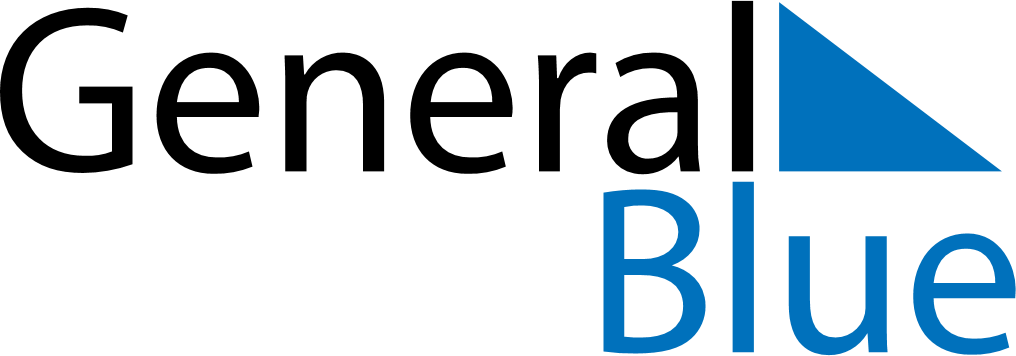 June 2024June 2024June 2024June 2024June 2024June 2024June 2024Rawson, Chubut, ArgentinaRawson, Chubut, ArgentinaRawson, Chubut, ArgentinaRawson, Chubut, ArgentinaRawson, Chubut, ArgentinaRawson, Chubut, ArgentinaRawson, Chubut, ArgentinaSundayMondayMondayTuesdayWednesdayThursdayFridaySaturday1Sunrise: 8:42 AMSunset: 5:53 PMDaylight: 9 hours and 10 minutes.23345678Sunrise: 8:43 AMSunset: 5:53 PMDaylight: 9 hours and 9 minutes.Sunrise: 8:44 AMSunset: 5:52 PMDaylight: 9 hours and 8 minutes.Sunrise: 8:44 AMSunset: 5:52 PMDaylight: 9 hours and 8 minutes.Sunrise: 8:45 AMSunset: 5:52 PMDaylight: 9 hours and 7 minutes.Sunrise: 8:45 AMSunset: 5:52 PMDaylight: 9 hours and 6 minutes.Sunrise: 8:46 AMSunset: 5:51 PMDaylight: 9 hours and 5 minutes.Sunrise: 8:47 AMSunset: 5:51 PMDaylight: 9 hours and 4 minutes.Sunrise: 8:47 AMSunset: 5:51 PMDaylight: 9 hours and 3 minutes.910101112131415Sunrise: 8:48 AMSunset: 5:50 PMDaylight: 9 hours and 2 minutes.Sunrise: 8:48 AMSunset: 5:50 PMDaylight: 9 hours and 1 minute.Sunrise: 8:48 AMSunset: 5:50 PMDaylight: 9 hours and 1 minute.Sunrise: 8:49 AMSunset: 5:50 PMDaylight: 9 hours and 1 minute.Sunrise: 8:50 AMSunset: 5:50 PMDaylight: 9 hours and 0 minutes.Sunrise: 8:50 AMSunset: 5:50 PMDaylight: 9 hours and 0 minutes.Sunrise: 8:50 AMSunset: 5:50 PMDaylight: 8 hours and 59 minutes.Sunrise: 8:51 AMSunset: 5:50 PMDaylight: 8 hours and 59 minutes.1617171819202122Sunrise: 8:51 AMSunset: 5:50 PMDaylight: 8 hours and 58 minutes.Sunrise: 8:52 AMSunset: 5:50 PMDaylight: 8 hours and 58 minutes.Sunrise: 8:52 AMSunset: 5:50 PMDaylight: 8 hours and 58 minutes.Sunrise: 8:52 AMSunset: 5:50 PMDaylight: 8 hours and 58 minutes.Sunrise: 8:52 AMSunset: 5:50 PMDaylight: 8 hours and 58 minutes.Sunrise: 8:53 AMSunset: 5:51 PMDaylight: 8 hours and 57 minutes.Sunrise: 8:53 AMSunset: 5:51 PMDaylight: 8 hours and 57 minutes.Sunrise: 8:53 AMSunset: 5:51 PMDaylight: 8 hours and 58 minutes.2324242526272829Sunrise: 8:53 AMSunset: 5:51 PMDaylight: 8 hours and 58 minutes.Sunrise: 8:53 AMSunset: 5:52 PMDaylight: 8 hours and 58 minutes.Sunrise: 8:53 AMSunset: 5:52 PMDaylight: 8 hours and 58 minutes.Sunrise: 8:53 AMSunset: 5:52 PMDaylight: 8 hours and 58 minutes.Sunrise: 8:53 AMSunset: 5:52 PMDaylight: 8 hours and 58 minutes.Sunrise: 8:53 AMSunset: 5:53 PMDaylight: 8 hours and 59 minutes.Sunrise: 8:53 AMSunset: 5:53 PMDaylight: 8 hours and 59 minutes.Sunrise: 8:53 AMSunset: 5:53 PMDaylight: 9 hours and 0 minutes.30Sunrise: 8:53 AMSunset: 5:54 PMDaylight: 9 hours and 0 minutes.